T.C. SAKARYA UGULAMALI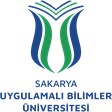 BİLİMLERÜNİVERSİTESİ TURİZM FAKÜLTESİİŞ SÜREÇLERİ35) KAYIT YENİLEME İŞLEMLERİKAYIT YENİLEME İŞLEMİNİ BAŞLATBölüm Başkanlığı Yeni Dönem Danışman Listelerini BelirlerÖğrenci İşleri Personelince Bölüm Başkanlığınca Belirlenen Danışmanlar Öğrenci Bilgi Sistemine Girilir.Akademik Takvimde Belirtilen Süre İçerisinde Öğrenci Varsa Harcını Bankaya Yatırır.Harç Bankaya Yatmış mı?EVETHAYIRKayıt Yenileme İşlemi GerçekleşmezÖğrenciler Yeni Dönemde Alacağı Dersleri (Öncelikle AltYarıyıldan Başarısız Olan Dersleri) Öğrenci Bilgi Sisteminde Seçerler.Akademik Takvimde Belirtilen Günlerde Ders Seçimlerini Yaptıktan Sonra Akademik Takvimde Belirtilen Sürede Danışman Onayını Yaptırırlar.Öğrenciler Ders Değişikliklerini Ekle Sil Günlerinde Yaparlar.Mazeretleri Nedeniyle Kayıt Yenileme İşlemi YapamayanÖğrenciler Yatırması Gereken Harcı Varsa Bankaya Yatırır. Dekontu İle Beraber Dilekçe İle Müracaat Ederler.Kayda Alınan Dilekçeleri Yönetim Kuruluna Sunulur.Mazeretler Uygun mu?EVETHAYIRKayıt Yenileme İşlemiGerçekleşmez.Mazeretleri Uygun Olan Öğrencilere Yönetim Kurulu Kararı Yazılır ve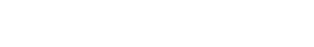 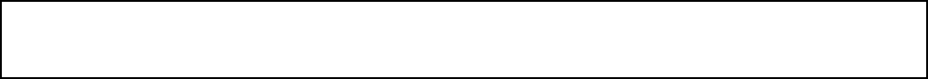 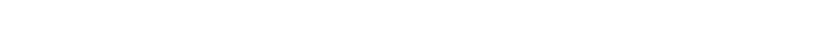 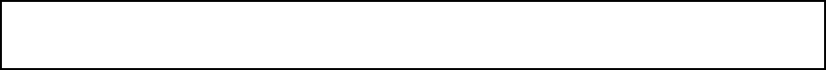 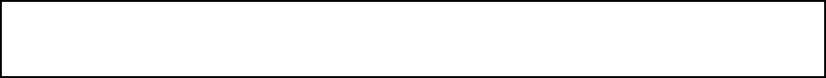 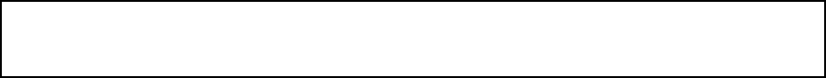 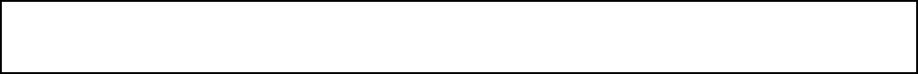 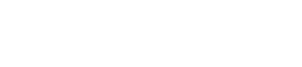 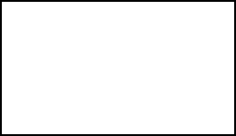 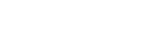 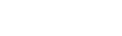 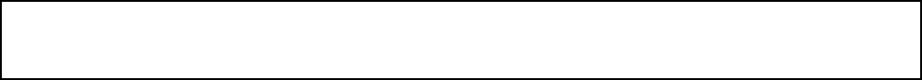 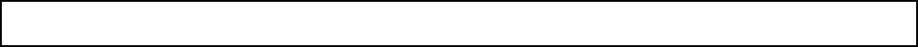 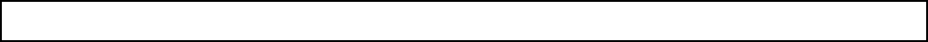 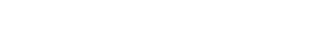 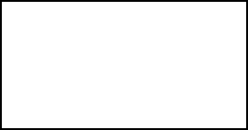 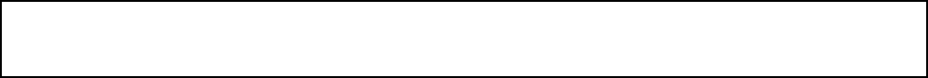 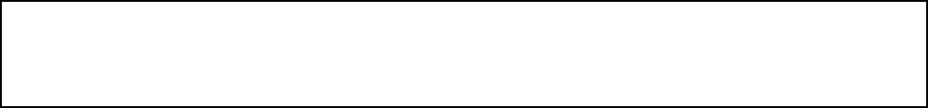 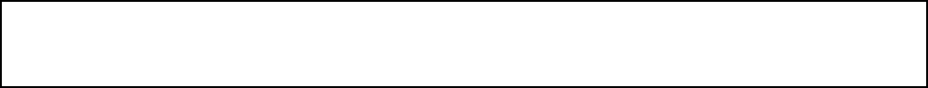 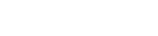 Öğrenci Başta Olmak Üzere İlgili Yerlere Tebliğ Edilir.Mazeretleri Uygun Görülen Öğrencilerin Dersleri Dekanlık Şifresi ile Dekan Yardımcısı Tarafından Sisteme İşlenir.Öğrenciler Kayıt Yenileme İşleminden Sonra Öğrenci Bilgi Sisteminden Yeni Dönemde Alacağı Dersleri Kontrol EderlerİŞLEM SONUSÜREÇ ADIKayıt Yenileme SüreciKayıt Yenileme SüreciKayıt Yenileme SüreciSÜREÇ NO35TARİH01.01.2024SÜRECİN SORUMLUSUÖğrenci, Öğrenci İşleri, Öğrenci DanışmanıÖğrenci, Öğrenci İşleri, Öğrenci DanışmanıÖğrenci, Öğrenci İşleri, Öğrenci DanışmanıSÜREÇ ORGANİZASYON İLİŞKİSİÖğrenci, Öğrenci İşleri, Bölüm Başkanlığı, Öğrenci DanışmanıÖğrenci, Öğrenci İşleri, Bölüm Başkanlığı, Öğrenci DanışmanıÖğrenci, Öğrenci İşleri, Bölüm Başkanlığı, Öğrenci DanışmanıÜST SÜRECİÖğrenci İşleri SüreciÖğrenci İşleri SüreciÖğrenci İşleri SüreciSÜRECİN AMACIÖğrencilerin Kayıt Yenileme İşlemlerinin GerçekleştirilmesiÖğrencilerin Kayıt Yenileme İşlemlerinin GerçekleştirilmesiÖğrencilerin Kayıt Yenileme İşlemlerinin GerçekleştirilmesiSÜRECİN SINIRLARIBölüm Başkanlığınca Danışman Listesinin Belirlenmesi ile Başlar, Kaydın Onaylanması ile Biter.Bölüm Başkanlığınca Danışman Listesinin Belirlenmesi ile Başlar, Kaydın Onaylanması ile Biter.Bölüm Başkanlığınca Danışman Listesinin Belirlenmesi ile Başlar, Kaydın Onaylanması ile Biter.SÜREÇ ADIMLARIBölüm Başkanlığı Danışman Listesini Belirler.Öğrenci Bilgi Sistemine Belirlenen Danışmanlar Öğrenci İşlerince Atanır.Öğrenciler İlan Akademik Takvimde Belirlenen Günlerde Kayıt Yenileme ve Ders Atama İşlemlerini İnternet Üzerinden Yaparlar.Seçtikleri Derslere Göre Çıkan Harçlar İlgili Bankaya Yatırılır.Öğrenciler Ders Değişikliklerini Ekle Sil Haftasında Yaparlar.Mazeretleri Nedeniyle Kayıtlarını Yenileyemeyenler İlk İki Hafta İçerisinde Bölüm Sekreterliğine Başvurur.Bölüm Başkanlığı Mazeretli Kayıt Yenilemek İsteyen Öğrencilerin Listesini Yönetim Kuruluna Sunar.Mazeretleri Uygun Görülen Öğrencilerin Kayıt Yenileme İşlemleri Öğrenci İşlerince Yapılır.Kayıt Yenileme İşlemlerinde Tüm Sorumluluk Öğrenciye Aittir.Kayıt Yenileme Süreci İçerisinde Öğrenciler ÖğrenciBilgi Sisteminden Kayıt yenileme İşlemlerini Kontrol Eder.Bölüm Başkanlığı Danışman Listesini Belirler.Öğrenci Bilgi Sistemine Belirlenen Danışmanlar Öğrenci İşlerince Atanır.Öğrenciler İlan Akademik Takvimde Belirlenen Günlerde Kayıt Yenileme ve Ders Atama İşlemlerini İnternet Üzerinden Yaparlar.Seçtikleri Derslere Göre Çıkan Harçlar İlgili Bankaya Yatırılır.Öğrenciler Ders Değişikliklerini Ekle Sil Haftasında Yaparlar.Mazeretleri Nedeniyle Kayıtlarını Yenileyemeyenler İlk İki Hafta İçerisinde Bölüm Sekreterliğine Başvurur.Bölüm Başkanlığı Mazeretli Kayıt Yenilemek İsteyen Öğrencilerin Listesini Yönetim Kuruluna Sunar.Mazeretleri Uygun Görülen Öğrencilerin Kayıt Yenileme İşlemleri Öğrenci İşlerince Yapılır.Kayıt Yenileme İşlemlerinde Tüm Sorumluluk Öğrenciye Aittir.Kayıt Yenileme Süreci İçerisinde Öğrenciler ÖğrenciBilgi Sisteminden Kayıt yenileme İşlemlerini Kontrol Eder.Bölüm Başkanlığı Danışman Listesini Belirler.Öğrenci Bilgi Sistemine Belirlenen Danışmanlar Öğrenci İşlerince Atanır.Öğrenciler İlan Akademik Takvimde Belirlenen Günlerde Kayıt Yenileme ve Ders Atama İşlemlerini İnternet Üzerinden Yaparlar.Seçtikleri Derslere Göre Çıkan Harçlar İlgili Bankaya Yatırılır.Öğrenciler Ders Değişikliklerini Ekle Sil Haftasında Yaparlar.Mazeretleri Nedeniyle Kayıtlarını Yenileyemeyenler İlk İki Hafta İçerisinde Bölüm Sekreterliğine Başvurur.Bölüm Başkanlığı Mazeretli Kayıt Yenilemek İsteyen Öğrencilerin Listesini Yönetim Kuruluna Sunar.Mazeretleri Uygun Görülen Öğrencilerin Kayıt Yenileme İşlemleri Öğrenci İşlerince Yapılır.Kayıt Yenileme İşlemlerinde Tüm Sorumluluk Öğrenciye Aittir.Kayıt Yenileme Süreci İçerisinde Öğrenciler ÖğrenciBilgi Sisteminden Kayıt yenileme İşlemlerini Kontrol Eder.SÜREÇ PERFORMANS GÖSTERGELERİPerformans GöstergesiPerformans GöstergesiPerformans GöstergesiSÜREÇ PERFORMANS GÖSTERGELERİ Başarılı Bir Şekilde Gerçekleştirilen Kayıt Yenileme Süreci Sayısı ve Süreci Başarılı Bir Şekilde Gerçekleştirilen Kayıt Yenileme Süreci Sayısı ve Süreci Başarılı Bir Şekilde Gerçekleştirilen Kayıt Yenileme Süreci Sayısı ve Süreci